ASSUMPTION OF THE VIRGIN MARY UKRAINIAN ORTHODOX CHURCHECUMENICAL PATRIARCHATE OF CONSTANTINOPLE AND NEW ROME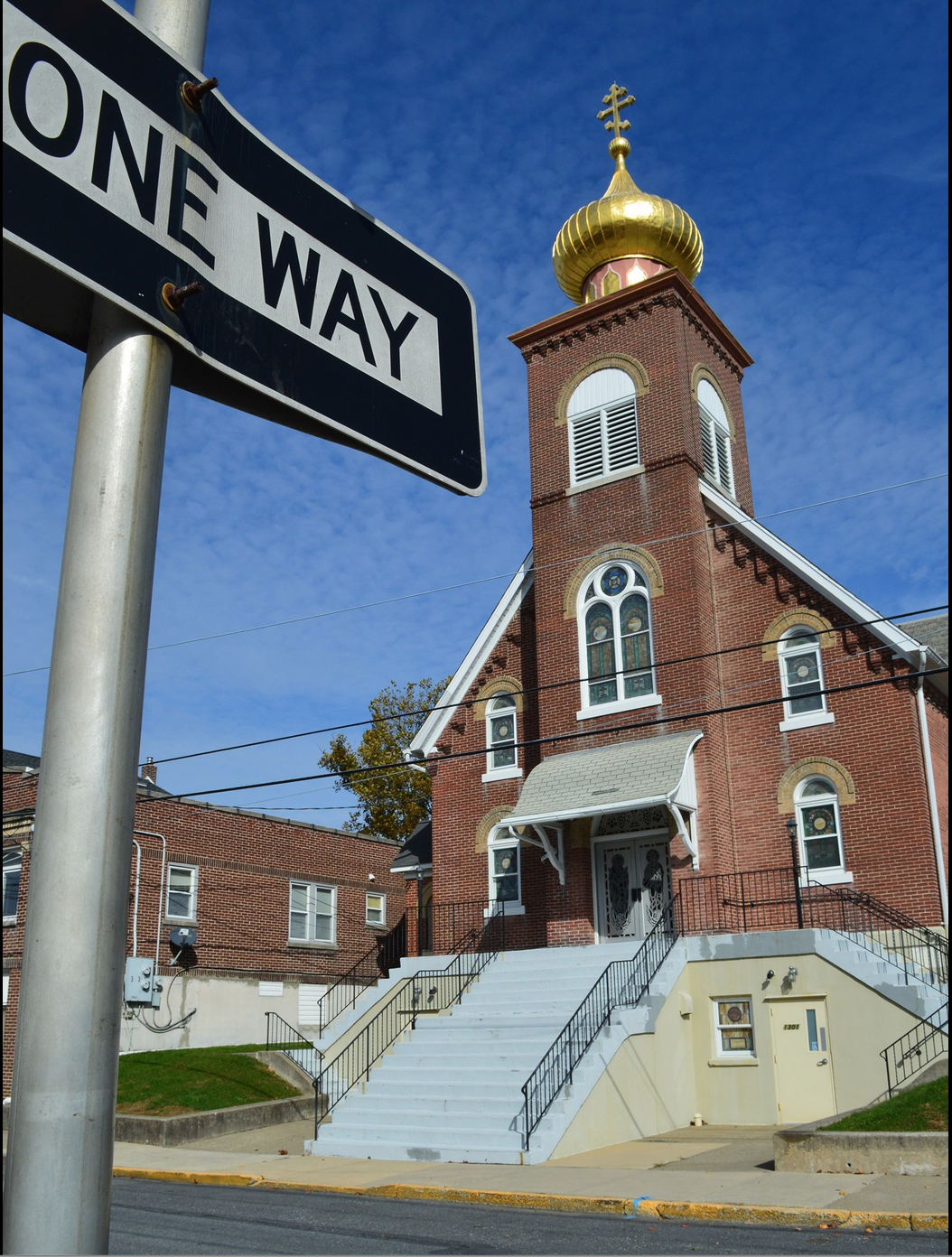 1301 Newport Avenue, Northampton, Pennsylvania 18067Rev. Fr. Oleg Kravchenko, RectorProtodeacon Mikhail Sawarynski, AttachedWebsites:	holyassumption.org and ukrainianorthodoxchurchusa.orgFacebook:	Assumption of the Virgin Mary Ukrainian Orthodox ChurchYouTube:	AVM UOC ChurchContacts:	Fr. Oleg Kravchenko - (484) 834-7261; olegkravchenko2212@gmail.comProtodeacon Mikhail – (H) (610) 262-3876); pravoslavni@rcn.comOffice – (610) 262-2882; avmuoc@gmail.comWebmaster, John Hnatow – john.hnatow@gmail.comLet’s pray for peace in Ukraine				Молімось за мир в Україні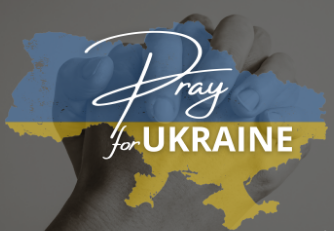 Sun. 01 	Oct. (18 Sep.) 17th  SUNDAY after PENTECOST. TONE 8. AFTERFEAST of the EXALTATION of the HOLY CROSS. Ven. EUMENES, Bishop of Gortyna. Martyr ARIADNE of Phrygia. Martyrs SOPHIA & IRENE of Egypt. Readings: Galatians 2:16-20 & 2nd Corinthians 6:16-7:1Gospels : Mark 8:34-9:1 & Matthew 15:21-28   Liturgical Meneion & Scripture Readings  Mon. 02 Oct.	St. Theodore, prince (1299), and his children Sts. David and Constantine. Eph. 4:25-32	Lk. 3:19-22Tue. 03 Oct.	Great-martyr Eustathius (Eustace) Placidas of Rome, his wife children (118). Eph. 5:20-26	Lk. 3:23-4:106:30 PM	MOLEBEN FOR UKRAINE (Holy Ghost, Easton) Wed. 04 Oct.	Uncovering of the relics (1752) of St. Demetrius, metropolitan of Rostov.Eph. 5:25-33	Lk. 4:1–15Thu. 05 Oct.	Prophet Jonah(9 c. B.C.). St. Peter the Tax-collector of Constantinople(6 c.).Eph. 5:33-6:9	Lk. 4:16-22 05:00 PM 	AKATHIST TO THE ICON OF MOTHER OF GOD “Pantanassa – Queen of all” with the anointing of the Holy Oil from a Miraculous Icon.Fri. 06 Oct.	The Conception of the Glorious Prophet, Forerunner and Baptist John.Eph. 6:18-24	Lk. 4:22-30 05:00 PM	Movie evening: “Jesus Revolution” (2023) Sat. 07 Oct.	Holy Protomartyr and Equal-to-the-Apostles Thecla of Iconium (1st c.).1 Cor. 15:39-45	Lk. 4:31-3605:00 PM	GREAT VESPERS. Examination of Conscience. Confessions.Sun. 08 Oct.	09:00 AM	DIVINE LITURGY. PROPERS FOR THE LITURGY OF ST. JOHN CHRYSOSTOM Tropar of the Resurrection, Tone 8: You descended from on High, Merciful One. You accepted the three-day burial to free us from our passions. Lord, our Life and Resurrection, Glory to You.Tropar of the Holy Cross, Tone 1: Lord, save Your people and bless Your inheritance. Grant victory to Orthodox Christians over their enemies and by Your Cross, preserve Your community.Tropar of the Dormition, Tone 1: In giving birth, you preserved your virginity. In falling asleep you did not forsake the world, Birth-Giver of God. You were translated to life, Mother of Life, and through your prayers you deliver our souls from death.Kondak of the Resurrection, Tone 8: By rising from the tomb, You raised up the dead. Adam is risen and Eve exults in Your Resurrection. The entire world celebrates Your rising from the dead, Greatly Merciful One. Glory… Kondak of the Holy Cross, Tone 4: Christ God, as You were voluntarily raised on the Cross for our sake, be compassionate to those who are called by Your Name. Make all Your devout faithful glad through Your Power, granting them victories over their enemies, by bestowing on them the invincible trophy, Your Weapon of Peace. Now and ever… Kondak of the Dormition, Tone 2: Neither the tomb nor death had power over the Birth-Giver of God; she is ever watchful in her prayers and in her intercession lies unfailing hope. For as the Mother of Life, she has been translated to life by the One Who dwelt within her ever-virginal womb.Prokimen of the Sunday after the Holy Cross, Tone 7: Exalt the Lord Our God and worship at His footstool, for He is Holy.  Verse: The Lord reigns, let the people exult.Readings: Galatians 2:16-10 & 2nd Corinthians 6:16-7:1Alleluia Verses, Tone 1. Remember Your congregation which You have gathered up from old.God is our King of old. He has fashioned salvation in the midst of the earth.Gospels:  Mark 8:34-9:1 & Matthew 15: 21-28Instead of “It is right in truth…” Magnify my soul, the Most Precious Cross of the Lord. Irmos, Tone 8. You are the Mystical Paradise, Birth-Giver of God, in which Christ blossomed. Through Him the life bearing wood of the Cross was planted on the earth. Now at its exaltation as we venerate it, we magnify You.Communion Hymn: Praise the Lord from the heavens. Praise Him in the Highest. Illumine us, Lord, with the light of Your Countenance. Alleluia (3X)- View the Joy of the Feast of the Dormition of the Mother of God, AND  the baptism of David Kravchenko at https://www.uocofusa.org/news_230831_1- Thank you all who organized and participated during our Parish picnic yesterday. It was nice to spend time with our Church family!- The Special Parish Meeting is October 15. All members are encouraged to attend. - Floral Pumpkin Workshop. Outdoors if weather permitting. Saturday, October 21 at 2:00 PM. $35 per person for supplies (youth for free). Please call or text Pani Olha at                         862-707-9763.- Church School is every Sunday: Mrs. Mary Ost (Preschool/ Elementary) 8:55-9:20 AM. Mrs. Karen Osmun (Secondary) at 8:45-9:15 AM. Welcome all children and youth.- Parish outing to the Sight and Sound Theater, Lancaster – Mary Ost booked tickets for the Miracle of Christmas Show at 3 pm on December 28. Please let Mary know by November 1 if you go or sign up downstairs. Youth are free.- We are back! Pierogi schedule: October 12, 26. First come, first served (until we reach 300 dozen). Please volunteer for peeling, running, cooking/mashing, pinching and clean-up.- Register – We will have 2 Christmas pysanky workshops on November 4, 2023 (There are 3 remaining spots for the workshops!). Participants will write 2 Christmas-themed eggs that will have a gloss coating, holder and ribbon. $35 per person. If you want to attend this unique hands-on workshop, contact Jessie Hnatow at jessie.hnatow@gmail.com or text her at 610-428-8389.- Virtual Bible Study Day - every Wednesday via Zoom: №1 Pan-Orthodox at 12 PM.                Meeting ID: 576 301 6482. Passcode: 238492. №2 with a professor of Saint Sophia Seminary   Fr. Demetrios at 7 PM. Ask Fr. Oleg for the link.- For Food Bank: baby foods, canned potatoes, and meats, tuna, pasta, sauces, mac. & cheese.  ANNIVERSARIES:	 05 Oct…Keith & Yulia Rippey    08 Oct…Taras & Rosemarie Pypiuk BIRTHDAYS:  06 Oct…Paul Dworakivsky   08 Oct…Yulia Rippey  МНОГАЯ ЛІТА! MANY YEARS!NECROLOGY:  Ukrainian civilians and soldiers, killed in the Russian invasion.01 Oct…Iliah Schneider (infant)’22, Anna Mazepa ’66, Stella Reznik ’71, Mary Mauser 97,  Maria Krywolap ’79	02 Oct…Anna Dorosh ’02     05 Oct…John Werbicky ’34, Nadia Yaremchuk ’50, Ahafia Kury ’94, Stephen Kowalchuk ’97, John Werbicky ’08  06 Oct…John Korutz ’61	07 Oct…Mykola Micio ’43, Stanley Teply ‘16ВІЧНА ПАМ’ЯТЬ! MEMORY ETERNAL!PRAYER FOR THE HEALTH & SALVATION OF THE AFFLICTED: Ukrainian soldiers and civilians, wounded during the Russian aggression, Paul Kochenash, Helen Crayosky, Barbara Grason, Rosemarie Pypiuk, priest Vasyl Dovgan, Matthew Vitushinsky, Nadine Savitz, William Savitz, Nicholas Alexander, Vladimir Krasnopera, Tom Petro Jr., William Leszczuk, Mary Berger, Jessica Meashock, James Osmun, Zachary Y. Siyufy, Ruslana Reznik, Lubov Slonova, Raisa Melnychuk, Vasyl Beizyn, Volodymyr Hranat, Ihor Broda, Matthew Barber, Debi Hutnick, Eric Hewko, Phil O’Brien, child Charlie, Juliana, Shirl Merolli, Kirk Swauger, Stephanie Donnelly, Danny Berro, child Alexandria, Elizabeth Pastushenko, Philippe Chasseuil, Aaliyah Osmun, Brendan Phillips, Adam Hewko, Andrew Thaxton, Susan Ferretti, Judy Albright, Daniel Kochenash, Christopher Mack, Joann Hoodmaker, Norman Betrous, Robert Zarayko Jr.Movie “Jesus Revolution(2023)” which we are going to watch on Friday, October 6, tells the story of a young Greg Laurie (Joel Courtney) being raised by his struggling mother, Charlene (Kimberly Williams-Paisley) in the 1970s. Laurie and a sea of young people descend on sunny Southern California to redefine truth through all means of liberation. Inadvertently, Laurie meets Lonnie Frisbee (Jonathan Roumie), a charismatic hippie-street-preacher, and Pastor Chuck Smith (Kelsey Grammer) who have thrown open the doors of Smith's church to a stream of wandering youth. 	(imdb.com)The generation that rebelled against the military-industrial complex, commercialism, their parents, and pretty much everything but was not always clear about what they wanted, included a sub-group who became passionate Christians. They weren't in the mold of people dressed up for church on Sunday. They lived simply and communally. And they were inspired by leaders who were charismatic in both the secular and religious senses of the word. They were the subject of a June 21, 1971 cover story in TIME Magazine titled “The Jesus Revolution.” “There is an uncommon morning freshness to this movement, a buoyant atmosphere of hope and love along with the usual rebel zeal,” the story gushed. “Their love seems more sincere than a slogan, deeper than the fast-fading sentiments of the flower children; what startles the outsider is the extraordinary sense of joy that they are able to communicate.” That is the story and the message of a new film, also called “Jesus Revolution,” based on a book by one of their leaders Greg Laurie.	(rogerebert.com)This movie may be a bit unusual and challenging for us, but let’s watch and discuss it anyway.What is the Revised Julian Calendar? Did you know that the Revised Julian calendar is more accurate than the Gregorian calendar? It's true, and it actually happens to be one of the most accurate calendar systems ever created.How Does the Revised Julian Calendar Work? Like the Gregorian calendar, the Revised Julian calendar is meant to reflect the length of the tropical year. A tropical year factors in the actual time it takes the planet Earth to complete a full revolution around the sun. By nature, our calendar is not exact and cannot sync correctly with the revolution - which is why we have leap seconds and leap days. The Revised Julian calendar, however, has a minute error of 2 seconds every year. In other words, it is remarkably accurate. In comparison, the Gregorian calendar has an error of 27 seconds per year. The Julian calendar is more accurate because of how it handles leap year rules. In the Revised Julian, years evenly divisible by the number 4 are considered leap years. There is an exception. Any years that are also evenly divisible by 100 - and the remainder is neither 200 nor 600 after being divided by 900 - are not leap years.So you see, the Julian calendar has a much more complex, and precise way to calculate leap years, which is what makes it more accurate.			The Revised Julian Calendar was developed by a Serbian scientist named Milutin Milankovic, and he created it specifically for the Orthodox church. And in 1923, Greek Patriarch Meletius called for its adoption. That is why most of the Orthodox churches still follow the calendar today. The Revised Julian calendar has been adopted for ecclesiastical use by the Ecumenical Patriarchate of Constantinople, the Orthodox Autocephalous Church of Albania, the Greek Orthodox Church of Alexandria, the Greek Orthodox Church of Antioch, the Bulgarian Orthodox Church, the Orthodox Church in Japan, the Cypriot Orthodox Church, the Church of Greece, the Orthodox Church in America, the Romanian Orthodox Church and the Orthodox Church of Ukraine. It has not been adopted only by the Russian Orthodox Church, the Serbian Orthodox Church, the Macedonian Orthodox Church, the Georgian Orthodox Church and the Greek Orthodox Patriarchate of Jerusalem.	(Sources: worldtimeserver.com; wikipedia.org)ORTHODOXY AROUND THE WORLDHundreds of believers crowded the Church of St. Uros in South Kosovo for the first hierarchal Divine Liturgy in 20 years at the Orthodox Church in Urosevac, led by Bishop Teodosije of Raska.The Abbot of the Monastery of St. George, Australia, visited the Orthodox parish of St. Savva which keeps the relics of St. Nektarios.Archbishop Viktor of Khmelnytsky, Ukraine met with Ukrainian refugees living in Slovakia and celebrated the patronal feast of St. Rosalia of Palermo in the Dormition Cathedral of Kosice, Slovakia.Bishop Michael of New Zealand consecrated the new church of St. George in Hamilton, N. Z., led by Fr. Oidiu Motofela. Metropolitan Epiphaniy met with military medics at his residence in Kyiv on September 12th and honored them for their service in the evacuation of the wounded from the front.Metropolitan Apostolos of New Jersey presided at a Memorial Service for the victims of the 9-11 terrorist attack on the U.S. at St. Nicholas Church and Shrine in NYC on the 23rd anniversary. 68 Orthodox Christians were among the 2,974 who perished that day. Additions in UkrainianЄвангеліє від Марка 8:34-9:1. 34 І, покликавши народ з учениками Своїми, сказав їм: хто хоче йти за Мною, нехай зречеться себе, і візьме хрест свій, і за Мною йде. 35 Бо хто хоче душу свою спасти, той погубить її; а хто погубить душу свою заради Мене і Євангелія, той спасе її. 36 Бо яка користь людині, коли вона придбає ввесь світ, а душу свою занапастить? 37 Або що дасть людина взамін за душу свою? 38 Бо якщо хтось посоромиться Мене і Моїх слів у роді цьому перелюбному і грішному, того посоромиться і Син Людський, коли прийде у славі Отця Свого з ангелами святими.І сказав їм: істинно говорю вам, що деякі з тих, які стоять тут, не зазнають смерти, доки не побачать Царство Боже, що прийшло в силі. 